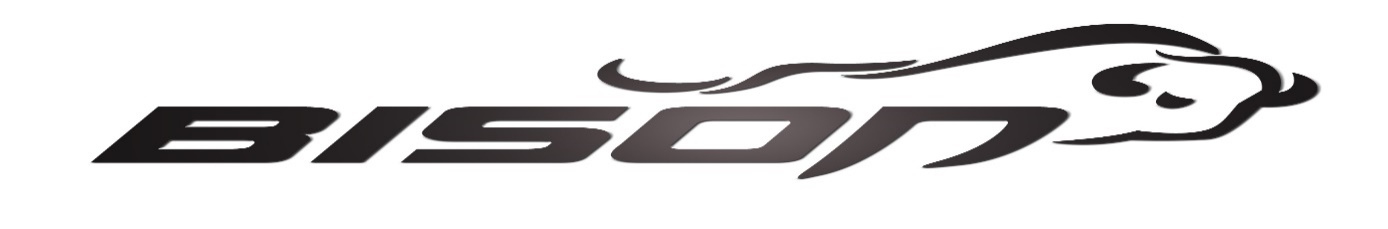 BARTONVILLE GRADE SCHOOL DISTRICT #66RETURN TO LEARN GUIDANCE PLAN 2021-2022UPDATED 2.21.2022 This BGS School Guidance Plan is a fluid document and may be revised throughout the 2021-2022 school year based on CDC Guidelines. Return to In Person LearningFor the 2021-2022 school year, following the guidance released by the Illinois State Board of Education and State Superintendent Dr. Carmen Ayala’s declaration calling on the return to full time in-person learning, Bartonville Grade School District #66 will return to in-person learning for the upcoming school year.  Remote learning will be available to any student who is put on quarantine.      Quarantine/COVID PositiveThe COVID positive test may come from a facility, physician’s office or home test.Positive individuals must stay out for a minimum of 5 or more days from the first day of symptoms or, if no symptoms, collection date of positive test.  Individuals can return after 5 days if fever free for 24 hours and other symptoms have improved. Testing is not required to return to school.Close contacts, including house members, cannot be excluded from school.Student Illness & Returning to SchoolVomit/Diarrhea free for 24 hours.Fever free without the use of fever reducing medication for 24 hours before turning. Testing is not required to return to school.If the student is complaining of a sore throat, loss of taste or smell, headache, stomachache, fatigue, etc., students may be sent home from school.  Mask UseMasks are strongly recommended for all individuals.  Masks will still be required on all school buses and all forms of school transportation.     Physical DistancingThe CDC recommends schools maintain at least 3 feet of physical distancing.  Bartonville Grade School will attempt to keep the recommended physical distance, but know that it is not possible in all situations for many reasons.  Physical distancing should not hinder the education of our students, including collaboration in the classroom setting. Cleanliness, Hygiene, & VentilationHandwashing, hand sanitizer and personal protective equipment (PPE) will continue to be available and encouraged for all individuals.  The cleaning, disinfection, and ventilation protocols that were put in place last year will continue.  Families are asked to continue to monitor children for sickness.  If a student is sick or shows signs of any illness (not just COVID), they should be kept home until symptom free for 24 hours. Return to Traditional Bell ScheduleFor the 2021-2022 school year, Bartonville Grade School students may enter the building beginning at 7:45. There will not be any mass congregation in the gymnasium or other common spaces before the school day begins.  The end of the day dismissal process will begin at 2:45.    Students Entering in the Morning All students being dropped off through the BGS drive may enter through the gymnasium.  All bus riders will enter through the Keller street foyer doors.  For all other students:  K-2 	Will enter through the #4 McClure Street entrance near the K-2 classrooms. 3-5	Will enter through the #3 McClure Street entrance near LaGondola. 6-8	Will enter through the #2 front door entrance near the Board RoomBreakfastBreakfast will once again be “grab and go” style and eaten in the classrooms.  Breakfast may be picked up in the cafeteria between 7:45 to 8:05.  Breakfast and lunches are again free for all BGS students.  Lockers & Drinking FountainsFor the 2021-2022 School year, lockers may be used when necessary.  Drinking fountains will continue to be closed except for bottle use.  Shared MaterialsMaterials may be shared during the 2021-2022 school year.  However, we will encourage and promote increased sanitation measures.  Music, PE, Field Trips & All School AssembliesMusic and Physical Education will resume regular programming for the 2021-2022 school year.  Field trips that align with instructional outcomes and/or are an extension of the learning environment may be permitted.   Extra-curricular Activities IESA athletics are scheduled to take place as a traditional season and schedule.  Teams, coaches, and players will be expected to follow the sports guidance. Visitors  Visitors will not be permitted during school hours. Collaboration with Public Health OfficialsBGS will continue to collaborate and consult with the Peoria County Health Department officials on various logistics and decision making.  This includes quarantines, health and safety protocols, screening, testing, contact tracing, and emergency school closings. Plan ReviewThrough September 30, 2023, this plan will be reviewed no less frequently than every six months and revised as needed.  Revisions will address the most recently updated safety recommendations by the CDC.BARTONVILLE GRADE SCHOOL 2021-2022 MITIGATION LEVELSThese mitigation levels outline how our day-to-day operations will function over the coming school year.  Please note that changes in our mitigation levels will be dependent upon the analysis of positive COVID-19 cases.  Mitigation Level I—Minimal Positive cases not exceeding 5% of students and staff.  Masks are recommended for all students and staff at all times while inside and not eating. Three feet between students when possible.Implement remote learning for classes, grade level, or building per IDPH directives.  Mitigation Level II—ModeratePositive cases exceeding 5% but not more than 10% of students and staff.  Masks are recommended for all students and staff at all times while inside and not eating.   Implement remote learning for classes or building per IDPH directives.  Some programs and activities may be cancelled or postponed. Mitigation Level III—SubstantialPositive cases exceed 10% of students and staff.    Masks may be required for all students and staff at all times while inside and not eating.    Implement remote learning for classes or building per IDPH directives.    Some programs and activities will be cancelled or postponed.  